Publicado en Madrid el 04/07/2019 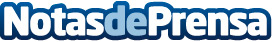 Miembros de Herbalife Nutrition recorrerán en bicicleta el Camino de Santiago para apoyar la nutrición de los niñosHerbalife Nutrition busca recaudar 10.000 euros para contribuir con la Herbalife Nutrition Foundation, con el objetivo de ayudar a mejorar la nutrición de los niños en el mundo. El pelotón recorrerá la distancia que separa Burgos de Santiago de CompostelaDatos de contacto:José Domingo Guariglia917818090Nota de prensa publicada en: https://www.notasdeprensa.es/miembros-de-herbalife-nutrition-recorreran-en Categorias: Nacional Nutrición Galicia Castilla y León Ciclismo Solidaridad y cooperación http://www.notasdeprensa.es